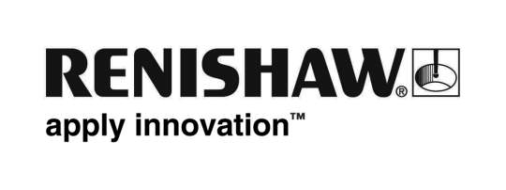 スマートフォン用スマートアプリ - 工作機械用プローブの技術をすぐ身近に世界トップレベルのエンジニアリング企業であるレニショーは、工作機械用プローブやツールセッター向けの各種スマートフォンアプリを EMO Hannover 2017（9 月 18 日～23 日、ドイツ開催。第 6 ホールの B46 スタンド）にて展示します。スマートフォンやタブレットなどのモバイルテクノロジーや関連アプリは、日々日常生活に欠かせないものになってきており、レニショーは、それらが日常生活だけでなく数多くの労働環境においても役に立つという考えのもと、レニショー製工作機械用プローブのユーザー向けに数多くのスマートフォンアプリを開発しています。GoProbe アプリGoProbe は、最新のレニショー製マクロベースソフトウェアパッケージに組み込まれた実現技術であり、関連するトレーニング教材やユーザー用参照ガイドと一緒に使用して、レニショー製プローブやツールセッターを簡単に使えるようにすることを目的としています。GoProbe のプログラミングフォーマットは 1 行指令のみというシンプルな構成なため、高度な機械コードの知識やプログラミングテクニックが不要になっています。GoProbe アプリを使うと、数回タップするだけで 1 行指令が作成でき、必要なサイクルを表示メニューから選択し、データ入力欄を埋めるだけで完成できます。完成した指令はアプリによって生成され、CNC 工作機械のコントローラに入力できるよう画面に表示されます。必要に応じて、アニメーションや、画像、テキストによるヘルプも使用できます。GoProbe アプリは、主軸用プローブや新製品の NC4 を含むすべてのツールセッターに対応しており、初心者や経験の浅いユーザーでもベーシックなプローブ計測サイクルや工具計測サイクルを簡単に使いこなせるようになります。 GoProbe アプリでは、様々な工作機械構成やコントローラタイプに対応したコードを生成可能であり、また対応言語への切り替えが簡単に行えます。Trigger Logic™ アプリレニショー製工作機械プローブは、納品後でも特定のアプリケーションに対応できるようカスタムできる設定があり、このカスタムを行うための技術が Trigger Logic™ です。Trigger Logic アプリを使えばレニショー製プローブの設定を、従来の取扱説明書ベースの方法よりも素早く簡単に変更することができます。詳細な情報が必要な場合には、指示と動画が組み合わさってわかりやすく設定方法が表示されます。Trigger Logic アプリは、オプチカルプローブ、ラジオプローブ、オプチカルツールセッター、ラジオツールセッターのすべてに対応しており、レニショー製のラジオインターフェース/受信機一体型ユニットとラジオプローブとのマッチングにも使用できます。レニショーのアプリはグローバルに展開しており、15 言語以上でのサポートを提供、さらに App Store® または Google Play から（iOS または Android™ 用に）無料でダウンロード可能です。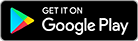 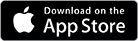 中国では、レニショーのアプリは Baidu または Tencent からダウンロード可能です。詳細については、www.renishaw.jp/mtp をご覧ください。以上Android および Google Play は、Google Inc. の商標です。Apple および Apple ロゴは、米国およびその他の国における Apple Inc. の商標です。App Store は、米国およびその他の国における Apple Inc. のサービスマークです。